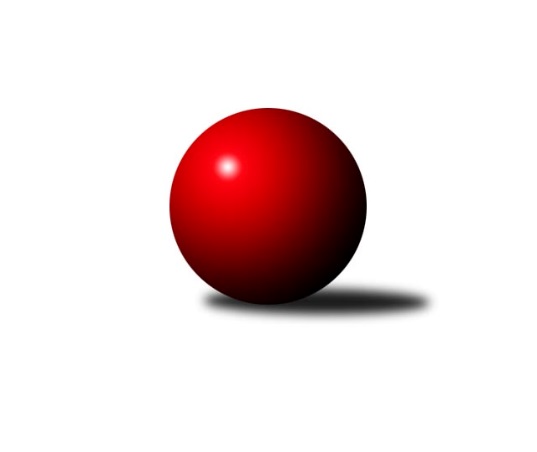 Č.19Ročník 2023/2024	19.5.2024 Mistrovství Prahy 1 2023/2024Statistika 19. kolaTabulka družstev:		družstvo	záp	výh	rem	proh	skore	sety	průměr	body	plné	dorážka	chyby	1.	TJ Rudná	19	15	1	3	101.0 : 51.0 	(138.5 : 89.5)	2563	31	1769	794	36.3	2.	SK Žižkov C	19	13	0	6	96.5 : 55.5 	(139.5 : 88.5)	2564	26	1778	786	38.7	3.	SK Meteor Praha B	19	12	1	6	86.0 : 66.0 	(119.5 : 108.5)	2510	25	1749	761	44.7	4.	SK Uhelné sklady	20	11	1	8	92.0 : 68.0 	(134.0 : 106.0)	2510	23	1760	750	46	5.	TJ Kobylisy B	19	10	2	7	82.0 : 70.0 	(123.5 : 104.5)	2459	22	1718	740	53.1	6.	SC Olympia Radotín	19	10	1	8	83.0 : 69.0 	(117.0 : 111.0)	2511	21	1760	751	42.3	7.	TJ Kobylisy A	19	10	1	8	79.0 : 73.0 	(114.0 : 114.0)	2492	21	1744	748	54.1	8.	SK Žižkov B	19	10	1	8	78.5 : 73.5 	(122.0 : 106.0)	2525	21	1751	774	41	9.	KK Konstruktiva C	19	9	1	9	76.0 : 76.0 	(110.5 : 117.5)	2515	19	1756	760	42.9	10.	VSK ČVUT	19	7	0	12	63.5 : 88.5 	(103.0 : 125.0)	2484	14	1734	750	52.2	11.	SK Meteor C	19	5	2	12	55.0 : 97.0 	(91.5 : 136.5)	2340	12	1678	663	65.3	12.	AC Sparta B	19	5	1	13	61.5 : 90.5 	(99.5 : 128.5)	2449	11	1722	728	50.6	13.	KK Slavia Praha	19	5	1	13	61.0 : 91.0 	(104.0 : 124.0)	2479	11	1723	756	48.2	14.	KK DP Praha	20	5	1	14	57.0 : 103.0 	(91.5 : 148.5)	2428	11	1713	715	53.7Tabulka doma:		družstvo	záp	výh	rem	proh	skore	sety	průměr	body	maximum	minimum	1.	TJ Rudná	10	10	0	0	60.0 : 20.0 	(81.0 : 39.0)	2691	20	2795	2617	2.	SK Uhelné sklady	9	9	0	0	57.5 : 14.5 	(77.5 : 30.5)	2494	18	2582	2433	3.	SK Žižkov C	10	9	0	1	63.5 : 16.5 	(85.0 : 35.0)	2704	18	2774	2617	4.	SK Meteor Praha B	10	9	0	1	55.5 : 24.5 	(72.0 : 48.0)	2603	18	2707	2499	5.	TJ Kobylisy B	10	8	1	1	56.0 : 24.0 	(77.0 : 43.0)	2330	17	2372	2275	6.	TJ Kobylisy A	9	8	0	1	48.5 : 23.5 	(63.0 : 45.0)	2339	16	2384	2294	7.	KK Konstruktiva C	9	6	0	3	41.0 : 31.0 	(55.0 : 53.0)	2537	12	2614	2442	8.	SK Meteor C	10	5	2	3	41.0 : 39.0 	(59.0 : 61.0)	2514	12	2573	2438	9.	SC Olympia Radotín	11	5	1	5	47.0 : 41.0 	(66.0 : 66.0)	2599	11	2679	2518	10.	SK Žižkov B	9	5	0	4	39.5 : 32.5 	(62.0 : 46.0)	2595	10	2654	2524	11.	AC Sparta B	11	4	1	6	44.0 : 44.0 	(65.0 : 67.0)	2511	9	2579	2443	12.	KK DP Praha	11	4	1	6	39.0 : 49.0 	(59.0 : 73.0)	2552	9	2612	2432	13.	VSK ČVUT	9	4	0	5	33.5 : 38.5 	(55.5 : 52.5)	2586	8	2744	2518	14.	KK Slavia Praha	6	1	1	4	22.0 : 26.0 	(37.0 : 35.0)	2368	3	2444	2288Tabulka venku:		družstvo	záp	výh	rem	proh	skore	sety	průměr	body	maximum	minimum	1.	TJ Rudná	9	5	1	3	41.0 : 31.0 	(57.5 : 50.5)	2547	11	2670	2301	2.	SK Žižkov B	10	5	1	4	39.0 : 41.0 	(60.0 : 60.0)	2534	11	2684	2316	3.	SC Olympia Radotín	8	5	0	3	36.0 : 28.0 	(51.0 : 45.0)	2498	10	2625	2248	4.	SK Žižkov C	9	4	0	5	33.0 : 39.0 	(54.5 : 53.5)	2549	8	2666	2239	5.	KK Slavia Praha	13	4	0	9	39.0 : 65.0 	(67.0 : 89.0)	2490	8	2650	2123	6.	SK Meteor Praha B	9	3	1	5	30.5 : 41.5 	(47.5 : 60.5)	2498	7	2660	2280	7.	KK Konstruktiva C	10	3	1	6	35.0 : 45.0 	(55.5 : 64.5)	2513	7	2645	2262	8.	VSK ČVUT	10	3	0	7	30.0 : 50.0 	(47.5 : 72.5)	2473	6	2664	2142	9.	TJ Kobylisy B	9	2	1	6	26.0 : 46.0 	(46.5 : 61.5)	2475	5	2609	2340	10.	TJ Kobylisy A	10	2	1	7	30.5 : 49.5 	(51.0 : 69.0)	2486	5	2583	2280	11.	SK Uhelné sklady	11	2	1	8	34.5 : 53.5 	(56.5 : 75.5)	2512	5	2633	2211	12.	AC Sparta B	8	1	0	7	17.5 : 46.5 	(34.5 : 61.5)	2441	2	2646	2265	13.	KK DP Praha	9	1	0	8	18.0 : 54.0 	(32.5 : 75.5)	2410	2	2599	2116	14.	SK Meteor C	9	0	0	9	14.0 : 58.0 	(32.5 : 75.5)	2333	0	2451	2145Tabulka podzimní části:		družstvo	záp	výh	rem	proh	skore	sety	průměr	body	doma	venku	1.	TJ Rudná	13	10	1	2	70.0 : 34.0 	(92.0 : 64.0)	2608	21 	7 	0 	0 	3 	1 	2	2.	SK Žižkov C	13	9	0	4	64.0 : 40.0 	(90.5 : 65.5)	2574	18 	6 	0 	1 	3 	0 	3	3.	SK Meteor Praha B	13	9	0	4	62.5 : 41.5 	(89.5 : 66.5)	2505	18 	7 	0 	1 	2 	0 	3	4.	SK Uhelné sklady	13	7	1	5	59.5 : 44.5 	(86.0 : 70.0)	2426	15 	7 	0 	0 	0 	1 	5	5.	KK Konstruktiva C	13	7	1	5	57.0 : 47.0 	(78.5 : 77.5)	2523	15 	4 	0 	2 	3 	1 	3	6.	SK Žižkov B	13	7	1	5	55.5 : 48.5 	(90.5 : 65.5)	2535	15 	3 	0 	3 	4 	1 	2	7.	TJ Kobylisy A	13	7	0	6	51.5 : 52.5 	(76.0 : 80.0)	2481	14 	6 	0 	1 	1 	0 	5	8.	TJ Kobylisy B	13	6	1	6	53.5 : 50.5 	(86.0 : 70.0)	2447	13 	5 	1 	1 	1 	0 	5	9.	SC Olympia Radotín	13	6	0	7	52.0 : 52.0 	(74.5 : 81.5)	2486	12 	3 	0 	5 	3 	0 	2	10.	AC Sparta B	13	4	1	8	44.5 : 59.5 	(71.5 : 84.5)	2445	9 	3 	1 	4 	1 	0 	4	11.	KK Slavia Praha	13	4	1	8	41.0 : 63.0 	(69.0 : 87.0)	2477	9 	0 	1 	0 	4 	0 	8	12.	SK Meteor C	13	4	1	8	40.0 : 64.0 	(67.5 : 88.5)	2403	9 	4 	1 	2 	0 	0 	6	13.	VSK ČVUT	13	4	0	9	41.0 : 63.0 	(65.5 : 90.5)	2471	8 	3 	0 	3 	1 	0 	6	14.	KK DP Praha	13	3	0	10	36.0 : 68.0 	(55.0 : 101.0)	2408	6 	3 	0 	3 	0 	0 	7Tabulka jarní části:		družstvo	záp	výh	rem	proh	skore	sety	průměr	body	doma	venku	1.	TJ Rudná	6	5	0	1	31.0 : 17.0 	(46.5 : 25.5)	2532	10 	3 	0 	0 	2 	0 	1 	2.	SC Olympia Radotín	6	4	1	1	31.0 : 17.0 	(42.5 : 29.5)	2599	9 	2 	1 	0 	2 	0 	1 	3.	TJ Kobylisy B	6	4	1	1	28.5 : 19.5 	(37.5 : 34.5)	2441	9 	3 	0 	0 	1 	1 	1 	4.	SK Žižkov C	6	4	0	2	32.5 : 15.5 	(49.0 : 23.0)	2493	8 	3 	0 	0 	1 	0 	2 	5.	SK Uhelné sklady	7	4	0	3	32.5 : 23.5 	(48.0 : 36.0)	2531	8 	2 	0 	0 	2 	0 	3 	6.	TJ Kobylisy A	6	3	1	2	27.5 : 20.5 	(38.0 : 34.0)	2487	7 	2 	0 	0 	1 	1 	2 	7.	SK Meteor Praha B	6	3	1	2	23.5 : 24.5 	(30.0 : 42.0)	2513	7 	2 	0 	0 	1 	1 	2 	8.	SK Žižkov B	6	3	0	3	23.0 : 25.0 	(31.5 : 40.5)	2531	6 	2 	0 	1 	1 	0 	2 	9.	VSK ČVUT	6	3	0	3	22.5 : 25.5 	(37.5 : 34.5)	2529	6 	1 	0 	2 	2 	0 	1 	10.	KK DP Praha	7	2	1	4	21.0 : 35.0 	(36.5 : 47.5)	2511	5 	1 	1 	3 	1 	0 	1 	11.	KK Konstruktiva C	6	2	0	4	19.0 : 29.0 	(32.0 : 40.0)	2504	4 	2 	0 	1 	0 	0 	3 	12.	SK Meteor C	6	1	1	4	15.0 : 33.0 	(24.0 : 48.0)	2293	3 	1 	1 	1 	0 	0 	3 	13.	KK Slavia Praha	6	1	0	5	20.0 : 28.0 	(35.0 : 37.0)	2441	2 	1 	0 	4 	0 	0 	1 	14.	AC Sparta B	6	1	0	5	17.0 : 31.0 	(28.0 : 44.0)	2466	2 	1 	0 	2 	0 	0 	3 Zisk bodů pro družstvo:		jméno hráče	družstvo	body	zápasy	v %	dílčí body	sety	v %	1.	Pavel Červinka 	TJ Kobylisy A 	17	/	19	(89%)	33	/	38	(87%)	2.	Miluše Kohoutová 	TJ Rudná 	16	/	19	(84%)	30	/	38	(79%)	3.	Pavel Novák 	SK Meteor Praha B 	15	/	17	(88%)	25	/	34	(74%)	4.	Miroslav Viktorin 	AC Sparta B 	15	/	18	(83%)	23	/	36	(64%)	5.	Ludmila Erbanová 	TJ Rudná 	14	/	15	(93%)	22.5	/	30	(75%)	6.	Martin Novák 	SK Uhelné sklady 	14	/	18	(78%)	27.5	/	36	(76%)	7.	Jaroslav Pýcha 	SK Žižkov C 	14	/	18	(78%)	24	/	36	(67%)	8.	Stanislav Schuh 	SK Žižkov B 	14	/	19	(74%)	25.5	/	38	(67%)	9.	Robert Asimus 	SC Olympia Radotín 	14	/	19	(74%)	24.5	/	38	(64%)	10.	Stanislav Vesecký 	KK Konstruktiva C 	14	/	19	(74%)	23	/	38	(61%)	11.	Tomáš Dvořák 	SK Uhelné sklady 	13.5	/	18	(75%)	20.5	/	36	(57%)	12.	Jiří Spěváček 	TJ Rudná 	13	/	18	(72%)	26.5	/	36	(74%)	13.	Robert Kratochvíl 	TJ Kobylisy B 	13	/	18	(72%)	24	/	36	(67%)	14.	Vladimíra Pavlatová 	AC Sparta B 	13	/	19	(68%)	27	/	38	(71%)	15.	Jindra Pokorná 	SK Meteor C 	13	/	19	(68%)	23	/	38	(61%)	16.	David Dittrich 	SK Meteor Praha B 	12.5	/	18	(69%)	22.5	/	36	(63%)	17.	Pavel Moravec 	TJ Kobylisy B 	12.5	/	19	(66%)	24.5	/	38	(64%)	18.	Vladimír Zdražil 	SC Olympia Radotín 	12	/	13	(92%)	20	/	26	(77%)	19.	Miroslav Míchal 	SK Uhelné sklady 	12	/	16	(75%)	24.5	/	32	(77%)	20.	Stanislava Sábová 	SK Žižkov C 	12	/	16	(75%)	20	/	32	(63%)	21.	Filip Knap 	KK Slavia Praha 	12	/	19	(63%)	23	/	38	(61%)	22.	Karel Mašek 	TJ Kobylisy A 	11.5	/	16	(72%)	23.5	/	32	(73%)	23.	Hana Dragounová 	SK Žižkov C 	11	/	13	(85%)	21	/	26	(81%)	24.	Vojtěch Zlatník 	SC Olympia Radotín 	11	/	16	(69%)	19.5	/	32	(61%)	25.	Karel Hybš 	KK Konstruktiva C 	11	/	18	(61%)	19.5	/	36	(54%)	26.	Samuel Fujko 	KK Konstruktiva C 	11	/	18	(61%)	19	/	36	(53%)	27.	Aleš Jungmann 	KK Slavia Praha 	11	/	19	(58%)	23	/	38	(61%)	28.	Milan Vejvoda 	VSK ČVUT  	11	/	19	(58%)	18	/	38	(47%)	29.	Jan Hloušek 	SK Uhelné sklady 	10.5	/	16	(66%)	18.5	/	32	(58%)	30.	Ctirad Dudycha 	SK Meteor Praha B 	10.5	/	18	(58%)	21	/	36	(58%)	31.	Miloslav Všetečka 	SK Žižkov B 	10	/	14	(71%)	19	/	28	(68%)	32.	Tomáš Pokorný 	SK Žižkov C 	10	/	17	(59%)	19	/	34	(56%)	33.	Petr Barchánek 	KK Konstruktiva C 	10	/	18	(56%)	20	/	36	(56%)	34.	Irini Sedláčková 	SK Žižkov B 	10	/	18	(56%)	19	/	36	(53%)	35.	Petr Moravec 	TJ Kobylisy B 	9.5	/	18	(53%)	20	/	36	(56%)	36.	Adam Vejvoda 	VSK ČVUT  	9.5	/	18	(53%)	17	/	36	(47%)	37.	Josef Pokorný 	SK Žižkov C 	9	/	11	(82%)	16	/	22	(73%)	38.	Tomáš Kazimour 	SK Žižkov C 	9	/	16	(56%)	21	/	32	(66%)	39.	Pavel Dvořák 	SC Olympia Radotín 	9	/	16	(56%)	18	/	32	(56%)	40.	Pavel Jahelka 	VSK ČVUT  	9	/	18	(50%)	20	/	36	(56%)	41.	Josef Tesař 	SK Meteor C 	9	/	18	(50%)	19.5	/	36	(54%)	42.	Luboš Soukup 	SK Meteor Praha B 	9	/	18	(50%)	18.5	/	36	(51%)	43.	Jan Neckář 	SK Žižkov B 	9	/	19	(47%)	23	/	38	(61%)	44.	Jindřich Málek 	KK DP Praha 	9	/	20	(45%)	17.5	/	40	(44%)	45.	Václav Bouchal 	TJ Kobylisy A 	8.5	/	19	(45%)	18.5	/	38	(49%)	46.	Jan Novák 	KK DP Praha 	8	/	16	(50%)	13	/	32	(41%)	47.	Jiří Brada 	KK DP Praha 	8	/	17	(47%)	16	/	34	(47%)	48.	Lubomír Chudoba 	TJ Kobylisy A 	8	/	17	(47%)	12	/	34	(35%)	49.	Jan Rokos 	TJ Rudná 	8	/	19	(42%)	22	/	38	(58%)	50.	Michal Matyska 	TJ Kobylisy B 	8	/	19	(42%)	19	/	38	(50%)	51.	Zdeněk Šrot 	TJ Kobylisy B 	8	/	19	(42%)	16	/	38	(42%)	52.	Karel Vaňata 	KK Slavia Praha 	8	/	19	(42%)	15	/	38	(39%)	53.	Ivan Harašta 	KK Konstruktiva C 	7.5	/	17	(44%)	14	/	34	(41%)	54.	Jan Knyttl 	VSK ČVUT  	7	/	12	(58%)	13	/	24	(54%)	55.	Adam Rajnoch 	SK Uhelné sklady 	7	/	13	(54%)	13	/	26	(50%)	56.	Luboš Polanský 	SK Meteor Praha B 	7	/	14	(50%)	16	/	28	(57%)	57.	Jaromír Žítek 	TJ Kobylisy A 	7	/	14	(50%)	11	/	28	(39%)	58.	Petra Švarcová 	KK DP Praha 	7	/	17	(41%)	13	/	34	(38%)	59.	Jan Nowak 	TJ Kobylisy B 	7	/	18	(39%)	17	/	36	(47%)	60.	Pavel Strnad 	TJ Rudná 	7	/	19	(37%)	13.5	/	38	(36%)	61.	Kamila Svobodová 	AC Sparta B 	6.5	/	18	(36%)	17	/	36	(47%)	62.	Anna Sailerová 	SK Žižkov B 	6	/	12	(50%)	9	/	24	(38%)	63.	Markéta Rajnochová 	SK Uhelné sklady 	6	/	16	(38%)	15	/	32	(47%)	64.	Jiří Piskáček 	VSK ČVUT  	6	/	17	(35%)	14.5	/	34	(43%)	65.	Zdeněk Cepl 	AC Sparta B 	6	/	19	(32%)	10.5	/	38	(28%)	66.	Pavel Kasal 	TJ Rudná 	5	/	7	(71%)	9	/	14	(64%)	67.	Martin Lukáš 	SK Žižkov B 	5	/	7	(71%)	7.5	/	14	(54%)	68.	Zdeněk Novák 	KK Slavia Praha 	5	/	12	(42%)	14	/	24	(58%)	69.	Jaromír Bok 	TJ Rudná 	5	/	12	(42%)	10	/	24	(42%)	70.	Martin Pondělíček 	SC Olympia Radotín 	5	/	13	(38%)	8	/	26	(31%)	71.	Přemysl Šámal 	SK Meteor C 	5	/	14	(36%)	11	/	28	(39%)	72.	Jan Václavík 	KK Slavia Praha 	5	/	15	(33%)	11	/	30	(37%)	73.	Jiří Novotný 	SK Meteor Praha B 	5	/	17	(29%)	10	/	34	(29%)	74.	Miroslav Tomeš 	KK DP Praha 	5	/	20	(25%)	12	/	40	(30%)	75.	Pavel Váňa 	SK Žižkov C 	4.5	/	17	(26%)	16.5	/	34	(49%)	76.	Zdeněk Míka 	SK Meteor C 	4	/	11	(36%)	10.5	/	22	(48%)	77.	Jan Petráček 	SK Meteor C 	4	/	13	(31%)	8	/	26	(31%)	78.	Pavel Mezek 	TJ Kobylisy A 	4	/	14	(29%)	9	/	28	(32%)	79.	Ivana Vlková 	SK Meteor C 	4	/	14	(29%)	9	/	28	(32%)	80.	Vít Fikejzl 	AC Sparta B 	4	/	17	(24%)	8	/	34	(24%)	81.	Martin Šimek 	SC Olympia Radotín 	3	/	3	(100%)	3	/	6	(50%)	82.	Roman Tumpach 	SK Uhelné sklady 	3	/	7	(43%)	6	/	14	(43%)	83.	David Knoll 	VSK ČVUT  	3	/	8	(38%)	5	/	16	(31%)	84.	Pavel Černý 	SK Uhelné sklady 	3	/	10	(30%)	7	/	20	(35%)	85.	Jaroslav Vondrák 	KK DP Praha 	3	/	10	(30%)	5	/	20	(25%)	86.	Petr Knap 	KK Slavia Praha 	3	/	11	(27%)	7	/	22	(32%)	87.	Jindřich Habada 	KK DP Praha 	3	/	13	(23%)	10	/	26	(38%)	88.	Josef Jurášek 	SK Meteor C 	3	/	13	(23%)	7.5	/	26	(29%)	89.	Petr Dvořák 	SC Olympia Radotín 	3	/	15	(20%)	12	/	30	(40%)	90.	Jan Neckář ml.	SK Žižkov B 	2.5	/	7	(36%)	8	/	14	(57%)	91.	Martin Dubský 	AC Sparta B 	2	/	2	(100%)	3	/	4	(75%)	92.	Radek Pauk 	SC Olympia Radotín 	2	/	4	(50%)	4	/	8	(50%)	93.	Karel Sedláček 	TJ Kobylisy A 	2	/	5	(40%)	4	/	10	(40%)	94.	Jan Červenka 	AC Sparta B 	2	/	5	(40%)	3.5	/	10	(35%)	95.	Jiří Ujhelyi 	SC Olympia Radotín 	2	/	11	(18%)	6	/	22	(27%)	96.	Tomáš Jiránek 	KK Slavia Praha 	2	/	11	(18%)	5	/	22	(23%)	97.	Jan Vácha 	AC Sparta B 	2	/	14	(14%)	5.5	/	28	(20%)	98.	Josef Gebr 	SK Žižkov B 	2	/	18	(11%)	11	/	36	(31%)	99.	Zbyněk Lébl 	KK Konstruktiva C 	1.5	/	3	(50%)	4	/	6	(67%)	100.	Luboš Kocmich 	VSK ČVUT  	1	/	1	(100%)	2	/	2	(100%)	101.	Tomáš Sůva 	AC Sparta B 	1	/	1	(100%)	2	/	2	(100%)	102.	Jiří Kuděj 	SK Uhelné sklady 	1	/	1	(100%)	2	/	2	(100%)	103.	Karel Erben 	TJ Kobylisy B 	1	/	1	(100%)	1	/	2	(50%)	104.	Jaroslav Pleticha ml.	KK Konstruktiva C 	1	/	2	(50%)	3	/	4	(75%)	105.	Milan Mareš 	KK Slavia Praha 	1	/	2	(50%)	2	/	4	(50%)	106.	Vojtěch Vojtíšek 	TJ Kobylisy A 	1	/	2	(50%)	2	/	4	(50%)	107.	Anna Nowaková 	TJ Kobylisy B 	1	/	2	(50%)	2	/	4	(50%)	108.	Marek Dvořák 	TJ Rudná 	1	/	2	(50%)	2	/	4	(50%)	109.	Tomáš Eštók 	KK Konstruktiva C 	1	/	2	(50%)	2	/	4	(50%)	110.	Richard Glas 	VSK ČVUT  	1	/	3	(33%)	3	/	6	(50%)	111.	Jiří Tencar 	VSK ČVUT  	1	/	3	(33%)	3	/	6	(50%)	112.	Josef Málek 	KK DP Praha 	1	/	3	(33%)	3	/	6	(50%)	113.	Přemysl Jonák 	KK Slavia Praha 	1	/	3	(33%)	2	/	6	(33%)	114.	Jaroslav Michálek 	KK DP Praha 	1	/	3	(33%)	2	/	6	(33%)	115.	Vladimír Dvořák 	SK Meteor Praha B 	1	/	5	(20%)	4.5	/	10	(45%)	116.	Michal Truksa 	SK Žižkov C 	1	/	5	(20%)	2	/	10	(20%)	117.	Jiří Škoda 	VSK ČVUT  	1	/	6	(17%)	4.5	/	12	(38%)	118.	Josef Kučera 	SK Meteor C 	1	/	7	(14%)	3	/	14	(21%)	119.	Petra Vesecká 	KK Konstruktiva C 	1	/	16	(6%)	5	/	32	(16%)	120.	Libuše Zichová 	KK Konstruktiva C 	0	/	1	(0%)	1	/	2	(50%)	121.	Štěpán Fatka 	TJ Rudná 	0	/	1	(0%)	1	/	2	(50%)	122.	Tomáš Kuneš 	VSK ČVUT  	0	/	1	(0%)	0	/	2	(0%)	123.	Tomáš Rejpal 	VSK ČVUT  	0	/	1	(0%)	0	/	2	(0%)	124.	Marek Sedláček 	SK Uhelné sklady 	0	/	1	(0%)	0	/	2	(0%)	125.	Jan Pozner 	SK Meteor C 	0	/	1	(0%)	0	/	2	(0%)	126.	Jiří Lankaš 	AC Sparta B 	0	/	1	(0%)	0	/	2	(0%)	127.	Miloslava Žďárková 	SK Žižkov C 	0	/	1	(0%)	0	/	2	(0%)	128.	Lucie Mičanová 	TJ Rudná 	0	/	2	(0%)	2	/	4	(50%)	129.	Petra Šimková 	SC Olympia Radotín 	0	/	2	(0%)	1	/	4	(25%)	130.	Dana Školová 	SK Uhelné sklady 	0	/	3	(0%)	0	/	6	(0%)	131.	Michal Franc 	SK Meteor Praha B 	0	/	6	(0%)	2	/	12	(17%)	132.	Miroslav Kochánek 	VSK ČVUT  	0	/	7	(0%)	3	/	14	(21%)	133.	Vladimír Kohout 	TJ Kobylisy A 	0	/	7	(0%)	1	/	14	(7%)Průměry na kuželnách:		kuželna	průměr	plné	dorážka	chyby	výkon na hráče	1.	SK Žižkov Praha, 1-4	2650	1845	804	43.5	(441.7)	2.	SK Žižkov Praha, 3-4	2622	1774	848	36.5	(437.0)	3.	TJ Sokol Rudná, 1-2	2615	1813	801	45.7	(435.8)	4.	Radotín, 1-4	2587	1786	801	42.4	(431.3)	5.	SK Žižkov Praha, 1-2	2569	1779	790	50.5	(428.2)	6.	KK Konstruktiva Praha, 5-6	2546	1766	780	42.1	(424.3)	7.	KK Konstruktiva Praha, 1-4	2536	1761	774	43.3	(422.7)	8.	Meteor, 1-2	2532	1772	759	46.9	(422.1)	9.	Zvon, 1-2	2421	1690	730	48.2	(403.6)	10.	KK Slavia Praha, 3-4	2383	1664	719	47.3	(397.3)	11.	Kobylisy, 1-2	2290	1623	666	56.5	(381.8)Nejlepší výkony na kuželnách:SK Žižkov Praha, 1-4SK Žižkov C	2774	15. kolo	Pavel Červinka 	TJ Kobylisy A	524	5. koloSK Žižkov C	2771	9. kolo	Tomáš Kazimour 	SK Žižkov C	495	15. koloSK Žižkov C	2742	19. kolo	Stanislav Vesecký 	KK Konstruktiva C	493	15. koloSK Žižkov C	2724	7. kolo	Hana Dragounová 	SK Žižkov C	487	15. koloSK Žižkov C	2713	17. kolo	Jaroslav Pýcha 	SK Žižkov C	483	10. koloSK Žižkov C	2702	5. kolo	Jaroslav Pýcha 	SK Žižkov C	483	17. koloSK Žižkov B	2684	3. kolo	Milan Mareš 	KK Slavia Praha	482	6. koloSK Žižkov C	2683	10. kolo	Tomáš Pokorný 	SK Žižkov C	481	9. koloSK Žižkov C	2677	1. kolo	Hana Dragounová 	SK Žižkov C	480	19. koloSK Žižkov B	2654	13. kolo	Hana Dragounová 	SK Žižkov C	478	7. koloSK Žižkov Praha, 3-4VSK ČVUT 	2744	6. kolo	Pavel Jahelka 	VSK ČVUT 	492	6. koloTJ Rudná	2670	4. kolo	Pavel Červinka 	TJ Kobylisy A	492	14. koloKK Slavia Praha	2650	2. kolo	Miloslav Všetečka 	SK Žižkov B	490	10. koloSK Žižkov B	2642	10. kolo	Pavel Jahelka 	VSK ČVUT 	486	14. koloSK Uhelné sklady	2630	18. kolo	Miroslav Míchal 	SK Uhelné sklady	485	18. koloVSK ČVUT 	2610	8. kolo	Ludmila Erbanová 	TJ Rudná	485	4. koloVSK ČVUT 	2602	10. kolo	Adam Vejvoda 	VSK ČVUT 	485	4. koloKK DP Praha	2599	6. kolo	Pavel Jahelka 	VSK ČVUT 	481	12. koloSK Meteor Praha B	2598	16. kolo	Milan Vejvoda 	VSK ČVUT 	477	6. koloVSK ČVUT 	2589	14. kolo	Tomáš Dvořák 	SK Uhelné sklady	477	18. koloTJ Sokol Rudná, 1-2TJ Rudná	2795	17. kolo	Jan Rokos 	TJ Rudná	523	17. koloTJ Rudná	2773	13. kolo	Ludmila Erbanová 	TJ Rudná	497	9. koloTJ Rudná	2705	11. kolo	Samuel Fujko 	KK Konstruktiva C	490	19. koloTJ Rudná	2693	19. kolo	Pavel Váňa 	SK Žižkov C	488	13. koloTJ Rudná	2689	3. kolo	Pavel Červinka 	TJ Kobylisy A	485	9. koloTJ Rudná	2687	14. kolo	Jan Rokos 	TJ Rudná	485	19. koloTJ Rudná	2673	5. kolo	Vladimíra Pavlatová 	AC Sparta B	484	14. koloSK Žižkov C	2666	13. kolo	Miluše Kohoutová 	TJ Rudná	484	2. koloTJ Rudná	2640	2. kolo	Ludmila Erbanová 	TJ Rudná	483	17. koloVSK ČVUT 	2635	17. kolo	Ludmila Erbanová 	TJ Rudná	482	13. koloRadotín, 1-4SC Olympia Radotín	2679	19. kolo	Stanislav Vesecký 	KK Konstruktiva C	505	1. koloVSK ČVUT 	2664	7. kolo	Robert Asimus 	SC Olympia Radotín	492	10. koloSC Olympia Radotín	2659	5. kolo	Vladimír Zdražil 	SC Olympia Radotín	483	19. koloSC Olympia Radotín	2656	15. kolo	Milan Vejvoda 	VSK ČVUT 	481	7. koloKK Konstruktiva C	2645	1. kolo	Petr Dvořák 	SC Olympia Radotín	480	5. koloSC Olympia Radotín	2628	7. kolo	Filip Knap 	KK Slavia Praha	477	11. koloSC Olympia Radotín	2623	10. kolo	Karel Hybš 	KK Konstruktiva C	477	1. koloSK Žižkov C	2611	8. kolo	Vojtěch Zlatník 	SC Olympia Radotín	472	15. koloTJ Kobylisy B	2609	10. kolo	Aleš Jungmann 	KK Slavia Praha	471	11. koloSC Olympia Radotín	2599	17. kolo	Robert Asimus 	SC Olympia Radotín	470	17. koloSK Žižkov Praha, 1-2KK Slavia Praha	2647	4. kolo	Jiří Brada 	KK DP Praha	487	18. koloTJ Rudná	2616	18. kolo	Jan Novák 	KK DP Praha	485	4. koloKK DP Praha	2612	18. kolo	Jiří Brada 	KK DP Praha	481	16. koloKK DP Praha	2608	16. kolo	Vladimír Zdražil 	SC Olympia Radotín	477	13. koloKK DP Praha	2602	4. kolo	Jiří Brada 	KK DP Praha	472	14. koloTJ Kobylisy B	2586	16. kolo	Zdeněk Novák 	KK Slavia Praha	470	4. koloKK DP Praha	2578	14. kolo	Pavel Strnad 	TJ Rudná	469	18. koloKK DP Praha	2578	2. kolo	Jindra Pokorná 	SK Meteor C	467	9. koloKK DP Praha	2569	7. kolo	Jindřich Málek 	KK DP Praha	463	4. koloAC Sparta B	2560	2. kolo	Vladimíra Pavlatová 	AC Sparta B	460	2. koloKK Konstruktiva Praha, 5-6SC Olympia Radotín	2625	14. kolo	Petr Barchánek 	KK Konstruktiva C	484	13. koloSK Žižkov B	2617	9. kolo	Pavel Červinka 	TJ Kobylisy A	480	11. koloSK Žižkov C	2617	2. kolo	Petr Barchánek 	KK Konstruktiva C	473	9. koloKK Konstruktiva C	2614	9. kolo	Pavel Dvořák 	SC Olympia Radotín	466	14. koloKK Konstruktiva C	2614	6. kolo	Jaroslav Pýcha 	SK Žižkov C	466	2. koloKK Konstruktiva C	2600	13. kolo	Vladimír Zdražil 	SC Olympia Radotín	465	14. koloTJ Rudná	2583	6. kolo	Stanislav Vesecký 	KK Konstruktiva C	465	2. koloSK Uhelné sklady	2547	13. kolo	Miluše Kohoutová 	TJ Rudná	464	6. koloKK Konstruktiva C	2537	11. kolo	Miroslav Viktorin 	AC Sparta B	462	16. koloKK Konstruktiva C	2530	18. kolo	Petr Barchánek 	KK Konstruktiva C	457	2. koloKK Konstruktiva Praha, 1-4SK Meteor Praha B	2660	7. kolo	David Dittrich 	SK Meteor Praha B	493	7. koloSK Žižkov B	2586	17. kolo	Luboš Polanský 	SK Meteor Praha B	488	7. koloAC Sparta B	2579	5. kolo	Robert Asimus 	SC Olympia Radotín	483	9. koloSC Olympia Radotín	2571	9. kolo	Karel Mašek 	TJ Kobylisy A	477	19. koloAC Sparta B	2566	13. kolo	Vladimíra Pavlatová 	AC Sparta B	474	19. koloTJ Rudná	2557	1. kolo	Vít Fikejzl 	AC Sparta B	473	5. koloAC Sparta B	2552	9. kolo	Martin Dubský 	AC Sparta B	465	15. koloAC Sparta B	2544	15. kolo	Petra Švarcová 	KK DP Praha	465	15. koloKK Slavia Praha	2540	13. kolo	Ludmila Erbanová 	TJ Rudná	465	1. koloAC Sparta B	2533	11. kolo	Miroslav Viktorin 	AC Sparta B	465	7. koloMeteor, 1-2SK Meteor Praha B	2707	4. kolo	Jindra Pokorná 	SK Meteor C	500	8. koloSK Meteor Praha B	2681	9. kolo	Pavel Novák 	SK Meteor Praha B	489	4. koloSK Meteor Praha B	2665	6. kolo	Pavel Novák 	SK Meteor Praha B	481	9. koloSK Meteor Praha B	2629	10. kolo	Ctirad Dudycha 	SK Meteor Praha B	481	10. koloKK Konstruktiva C	2609	12. kolo	Ctirad Dudycha 	SK Meteor Praha B	477	9. koloTJ Rudná	2607	8. kolo	David Dittrich 	SK Meteor Praha B	474	15. koloSK Žižkov C	2590	6. kolo	Jindra Pokorná 	SK Meteor C	471	4. koloSK Meteor Praha B	2583	8. kolo	David Dittrich 	SK Meteor Praha B	471	10. koloSC Olympia Radotín	2581	16. kolo	Pavel Novák 	SK Meteor Praha B	470	6. koloSK Meteor Praha B	2579	15. kolo	Luboš Polanský 	SK Meteor Praha B	469	3. koloZvon, 1-2SK Uhelné sklady	2582	12. kolo	Miroslav Míchal 	SK Uhelné sklady	474	12. koloSK Uhelné sklady	2551	10. kolo	Martin Novák 	SK Uhelné sklady	454	12. koloSK Uhelné sklady	2531	17. kolo	Miroslav Míchal 	SK Uhelné sklady	453	5. koloSK Uhelné sklady	2515	1. kolo	Martin Novák 	SK Uhelné sklady	449	17. koloSK Uhelné sklady	2486	5. kolo	Pavel Červinka 	TJ Kobylisy A	448	3. koloSK Uhelné sklady	2463	15. kolo	Martin Novák 	SK Uhelné sklady	447	5. koloSK Meteor Praha B	2453	17. kolo	Jan Neckář 	SK Žižkov B	445	1. koloSK Uhelné sklady	2450	3. kolo	Miroslav Míchal 	SK Uhelné sklady	444	15. koloSK Uhelné sklady	2434	8. kolo	Miroslav Míchal 	SK Uhelné sklady	444	17. koloSK Uhelné sklady	2433	6. kolo	Martin Novák 	SK Uhelné sklady	443	8. koloKK Slavia Praha, 3-4TJ Rudná	2487	16. kolo	Filip Knap 	KK Slavia Praha	449	19. koloKK DP Praha	2475	17. kolo	Miloslav Všetečka 	SK Žižkov B	443	19. koloKK Slavia Praha	2444	17. kolo	Petra Švarcová 	KK DP Praha	442	17. koloKK Slavia Praha	2443	19. kolo	Jan Václavík 	KK Slavia Praha	441	17. koloVSK ČVUT 	2391	15. kolo	Miluše Kohoutová 	TJ Rudná	441	16. koloKK Slavia Praha	2389	5. kolo	Filip Knap 	KK Slavia Praha	440	5. koloSK Žižkov B	2365	19. kolo	Jiří Spěváček 	TJ Rudná	438	16. koloKK Konstruktiva C	2343	5. kolo	Filip Knap 	KK Slavia Praha	434	16. koloTJ Kobylisy B	2340	14. kolo	Jan Knyttl 	VSK ČVUT 	427	15. koloKK Slavia Praha	2327	15. kolo	Filip Knap 	KK Slavia Praha	426	14. koloKobylisy, 1-2TJ Kobylisy A	2384	4. kolo	Pavel Červinka 	TJ Kobylisy A	454	16. koloTJ Kobylisy A	2382	16. kolo	Pavel Červinka 	TJ Kobylisy A	434	8. koloTJ Kobylisy B	2372	13. kolo	Pavel Červinka 	TJ Kobylisy A	433	10. koloTJ Kobylisy A	2369	6. kolo	Pavel Moravec 	TJ Kobylisy B	431	15. koloTJ Kobylisy B	2359	11. kolo	Pavel Červinka 	TJ Kobylisy A	429	7. koloTJ Kobylisy B	2349	5. kolo	Pavel Červinka 	TJ Kobylisy A	428	6. koloTJ Kobylisy B	2349	3. kolo	Pavel Červinka 	TJ Kobylisy A	427	12. koloTJ Kobylisy B	2334	15. kolo	Petr Moravec 	TJ Kobylisy B	425	5. koloTJ Kobylisy A	2333	2. kolo	Karel Mašek 	TJ Kobylisy A	424	7. koloTJ Kobylisy A	2333	1. kolo	Pavel Červinka 	TJ Kobylisy A	424	18. koloČetnost výsledků:	8.0 : 0.0	4x	7.5 : 0.5	1x	7.0 : 1.0	20x	6.0 : 2.0	34x	5.5 : 2.5	4x	5.0 : 3.0	23x	4.5 : 3.5	1x	4.0 : 4.0	7x	3.5 : 4.5	2x	3.0 : 5.0	18x	2.0 : 6.0	14x	1.0 : 7.0	5x